Второе информационное сообщениеУВАЖАЕМЫЕ КОЛЛЕГИ!Институт сельского хозяйства Коми НЦ УрО РАН (г. Сыктывкар)приглашает принять участие в работе международной республиканской научно-практической конференции«Экономические аспекты управления инновационным развитием аграрного сектора России в региональных аспектах»в рамках III Республиканского форума посвященного Дню Интеллектуальной собственности«Интеллектуальная собственность – будущее Республики Коми»(конференция посвящена 75-летию со дня образования Коми научного центра УрО РАН)ОРГАНИЗАТОРЫ КОНФЕРЕНЦИИ:Федеральный исследовательский центр Коми НЦ УрО РАНИнститут сельского хозяйства Коми НЦ УрО РАНГОУ ВО «Коми республиканская академия государственной службы и управления»Оргкомитет конференции благодарит всех коллег, выразивших желание принять участие в работе конференции и приславших материалы для публикации!Обращаем ваше внимание на изменение даты и места проведения мероприятия!Конференция состоится 23 апреля 2019 г. по адресу:г. Сыктывкар, ул. Коммунистическая, д. 24 в здании ФИЦ Коми НЦ УрО РАНПредседатель – А.А. Юдин, канд. экон. наук., врио директора ИСХ Коми НЦ УрО РАН;Члены оргкомитета - В.В. Володин, д-р биол. наук, С.В. Коковкина, канд. с.-х. наук, А.В. Облизов, канд. экон. наук, доц., Т.В. Тарабукина, В.А. Яковлева, Ю.В. Комова.Контактные адреса и телефоны:Институт сельского хозяйства Коми НЦ УрО РАН: 167023, г. Сыктывкар, ул. Ручейная, д. 27E-mail:nipti@bk.ruСайт: http://agri-komi.ruЮдин Андрей Алексеевич, № тел.: 8(8212) 31-95-03Коковкина Светлана Васильевна, № тел.: 8(8212) 31-95-53Тарабукина Татьяна Васильевна, № тел.: 8(8212) 31-92-28Комова Юлия Владимировна, komova_julia@mail.ruОргкомитет просит сообщить о необходимости бронирования гостиницы, общежития, дату заезда и отъезда.ФИЦ Коми НЦ УрО РАН может предоставить льготное проживание в общежитии. Стоимость одного койко-места – 550 рублей в сутки, оплата за наличный расчет. Общежитие располагается по адресу: г. Сыктывкар, ул. Бабушкина, д. 38.По итогам конференции будет издан электронный сборник работ, размещенный в полнотекстовом формате в библиографической базе данных научных публикаций российских учёных ELIBRARY.ru(РИНЦ).Итоговая программа Конференции будет дополнительно разослана всем зарегистрировавшимся участникам.Желающим принять участие в конференции необходимо: направить до 10 апреля 2019 г. анкету участника конференции (форма прилагается на стр. 7), статьи в электронном виде с пометкой «КОНФЕРЕНЦИЯ» по электронной почте nipti@bk.ru пройти электронную регистрацию по ссылке: https://goo.gl/forms/Ddrg0HAQte9wW3x83Публикация статей бесплатно.Направления научных и прикладных исследований для докладов и публикации:Теория и методология развития агропромышленного комплекса на основе инновационных технологий и цифровой экономики.Научные основы региональной аграрной политики, модели и механизмы пространственного развития агропромышленного комплекса региона.Инновационная деятельность в агропромышленном комплексе, промышленности, малом и среднем бизнесе; формы организации эффективной инновационной среды.Методы и модели систем управления инновационным развитием аграрного производства.Перспективные направления развития аграрных рынков в системе международных экономических связей.Организационно-экономические механизмы формирования и реализации инновационно-инвестиционной политики, инвестиционного развития агропромышленного производства. Механизмы устойчивого социально-экономического развития агропромышленного комплекса.Формирование эффективно функционирующих отраслей, форм хозяйствования, кооперационных и интеграционных объединений.Экономические проблемы агропромышленного комплекса и сельских территорий; особенности функционирования сельскохозяйственных предприятий, крестьянских (фермерских) и личных подсобных хозяйств; исследование социальных проблем крестьянства и сельского развития; анализ отраслевых и продуктовых рынков; изучение роли государства в аграрной экономике. Современные технологии и тенденции развития сельского хозяйства в области генетики, биологии, биотехнологии, физиологии, химии, физике, геологии, энергетике, экономике, образовании и иных областях научных знаний.ПРЕДВАРИТЕЛЬНАЯ ПРОГРАММА РАБОТЫ КОНФЕРЕНЦИИ 23 апреля 2019 г.:Уважаемые коллеги, будем искренне рады вашему участию!Требования к оформлению материалов для публикации:1. Редактор Microsoft Word.2. Размер страницы формата А4, ориентация – «книжная».3. Поля по 2 см с каждой стороны. 4. ШрифтTimesNewRoman, размер (кегль) – 14.5. Перенос – автоматический. 6. Абзацный отступ в тексте – 1,25 см.7. Межстрочный интервал – одинарный.В таблицах и иллюстрациях допускается уменьшение размера шрифта вплоть до 10. Формулы должны быть набраны в редакторе формул (Microsoft Equation). Заголовок таблицы начинается с номера, после тире идет название таблицы (1- Название). Сокращения должны быть расшифрованы в тексте. Латинские названия родов и видов выделяют курсивом.Структура материала.Слева вверху печатается УДК.НАЗВАНИЕ – ПРОПИСНЫМИ ПОЛУЖИРНЫМИ буквами по центру (размер шрифта – 12).Через пустую строку – фамилия и инициалы авторов через запятую строчными полужирными буквами (ученая степень, ученое звание полностью, без сокращений; выравнивание по правому краю, размер шрифта – 14).Следующая строка - место работы автора, адрес электронной почты курсивом (выравнивание по правому краю, размер шрифта – 12).Резюме – по 4-5 строк на русском и английском языках, с межстрочным интервалом 1, выравнивание по ширине, шрифт -14. Отделяется одной строкой от названия и основного текста.Далее - основной текст (выравнивание по ширине).Библиографические ссылки (размер шрифта – 12).Ссылки на литературу оформляются в виде номера в квадратных скобках на каждый источник. Список литературы – согласно ГОСТ Р 7.05-2008.Максимальный объём статьи - 5 страниц. В наименовании файлов статей указывать фамилию первого автора. Статьи будут изданы в электронном варианте, всю ответственность за изложение, достоверность приведенных данных и оформление материалов несут авторы.Форма анкеты участника конференцииАНКЕТА УЧАСТНИКА конференции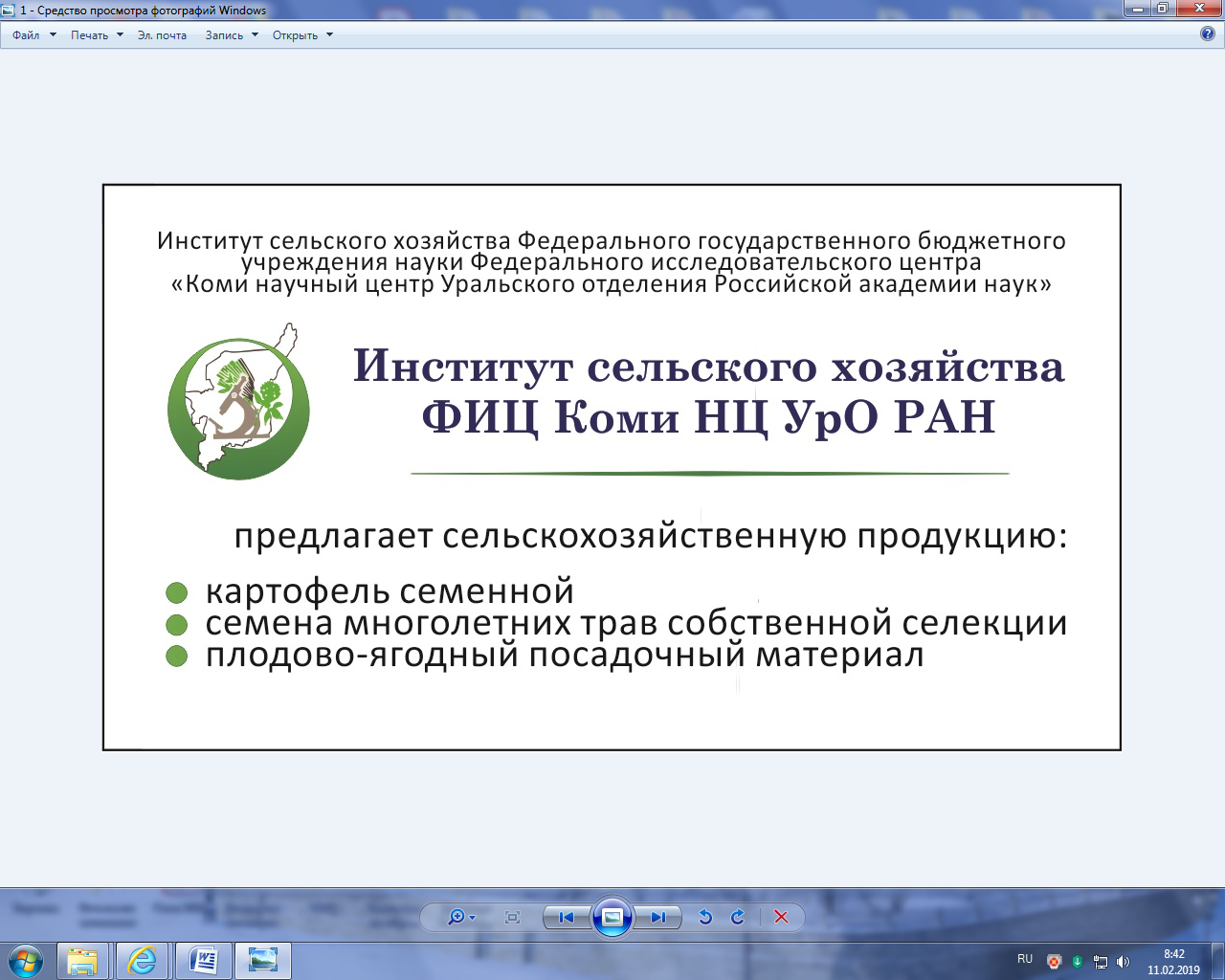 Министерство науки и высшего образования Российской ФедерацииИнститут сельского хозяйстваКоми научного центра Уральского отделения Российской академии наукФедерального государственногобюджетного учреждения наукиФедерального исследовательского центра«Коми научный центр Уральского отделенияРоссийской академии наук»(ИСХ Коми НЦ УрО РАН)ВРЕМЯМЕРОПРИЯТИЕ№ кабинета9:00-10:00Регистрация участников10:00-10:20Открытие конференции, посвященной 75-летию со дня образования Коми научного центра УрО РАН, вступительное слово к участникам конференции.Врио директора ФИЦ Коми НЦ УрО РАН Володин Владимир Витальевич20210:20-10:40Приветственное слово к участникам конференции, открытие международной научно-практической конференции «Экономические аспекты управления инновационным развитием аграрного сектора России в региональных аспектах».Врио директора ИСХ Коми НЦ УрО РАН Юдин Андрей Алексеевич20210:40-10:50Приветственное слово к участникам конференции, открытие III Республиканского форума посвященного Дню Интеллектуальной собственности «Интеллектуальная собственность – будущее Республики Коми».Патентный поверенный Российской ФедерацииПечерская Любовь Бореевна20210:50-11:00Приветственное слово к участникам конференции.Заместитель министра сельского хозяйства и потребительского рынка Республики Коми Бабина Ольга Викторовна20211:00-11:30Пленарные доклады20211:00-11:15Бабина О.В., заместитель министра сельского хозяйства и потребительского рынка Республики Коми«Организационно-экономические механизмы формирования и реализации инновационно-инвестиционной политики в аграрной отрасли Республики Коми»20211:15-11:30Андрианов В.А., канд. экон. наук, исполнительный директор АНО «Коми республиканская ассоциация независимых экспертов», помощник депутата Государственного совета Республики Коми«Законодательные основы экономической эффективности и устойчивости агропромышленного комплекса Республики Коми»20211:30-12:30Кофе-брейк, обед20412:30–14:30Доклады участников конференции и обсуждение на секционном заседании (до 10 минут)20412:30-12:40Чеботарев Н.Т., д-р с.-х. наук, гл. науч. сотр. отдела проведения НИР ИСХ Коми НЦ УрО РАН, д.с-х.н.«Новые сорта и гибриды картофеля, рекомендованные для выращивания в северных районах Европейского Северо-Востока»20412:40-12:50Шергина Н.Н., канд. биол. наук, зав. лабораторией сельскохозяйственной геномики ИСХ Коми НЦ УрО РАН«Оценка реакции генотипов кормовых культур, адаптированного к условиям Крайнего Севера в целях создания новых высокопродуктивных сортов: первые результаты»20412:50–14:30Доклады участников конференции20415:30–16:00Открытая дискуссия, подведение итогов конференции «Экономические аспекты управления инновационным развитием аграрного сектора России в региональных аспектах».Вручение сертификатов участника. Закрытие конференции.2049:00-16:00Работа экспозиции выставки: новых сортов и гибридов картофеля, семян и снопов многолетних трав, созданных на базе Института сельского хозяйства, публикаций и книжных изданий Института сельского хозяйства.Представление презентации о деятельности Института сельского хозяйства.204Ф.И.О. (полностью)Учёная степень, звание  ДолжностьМесто работы  Почтовый адрес (с индексом)Телефон, факс (код города)Е-mail учреждения   Е-mail автораПЛАНИРУЮ: (указать нужное)Принять участие в научно-практической конференции в качестве слушателя.Опубликовать материал в сборнике Выступить с докладом (устным, стендовым). Название доклада.Необходимо ли бронирование гостиницы/общежития ФИЦ Коми НЦ УрО РАН: ДА или НЕТСогласие на обработку персональных данных (да/нет), дата дачи согласия, подписьНеобходим ли электронный сертификат участника конференции в формате pdf: ДА или НЕТ